Aspekte waaroor vrae gestel sal word in die kortverhale:Aspekte waaroor vrae gestel sal word in die kortverhale:1.Die betekenis van die titel van elke verhaalDie titel verwys na die naam van die storie of verhaal.2.Die vertellerDie verteller vertel die verhaal.  Hy / sy kan sy / haar eie verhaal vertel of hy / sy kan een van die karakters in die verhaal wees.  Dit word gewoonlik deur ‘ek’ of ‘ons’ aangedui.  Ons verwys dan na die verteller as ‘n ek-verteller of ‘n eerstepersoonsverteller.Indien die verteller nie deel van die verhaal is nie, verwys ons na die verteller as ‘n derdepersoonsverteller.3.Die intrigeDit verwys na die gebeure in die verhaal.  Hier moet verbande tussen oorsaak en gevolg getrek word.4.Konflik of botsing (Uiterlik of innerlik)Uiterlike botsing vind gewoonlik tussen die karakter en die gemeenskap of ‘n ander karakter of karakters plaas.  Innerlike botsing vind gewoonlik in die gemoed van die karakter plaas.5.KaraktersDit is die persone in die verhaal.  Hulle is die denkbeeldige persone in die verhaal.6.KarakteriseringDis die manier waarop die karakters uitgebeeld of voorgestel word.  Die skrywer gebruik verskillende metodes:  Die karakters se optrede, handeling en gedagtes, wat ander oor die karakters sê en wat hulle oor hulself sê.7.Karakterontwikkeling Dit dui op hoe die karakter aan die begin van die verhaal was en hoe hy met verloop van die verhaal verander het.  Daar word ook aangedui wat dit veroorsaak het.8.Agtergrond (milieu of ruimte)Dit verwys na die plek,tyd en omgewing waar die verhaal afspeel.9.Tema verwys na die sentrale gedagte(s) in die drama/verhaal.Dit is gewoonlik in EEN WOORD  of ŉ frase vervat, bv. Mishandeling; vernietiging en groei.10.Boodskap verwys na dit wat die skrywer/outeur oor die tema (bv. mishandeling) by die leser wil tuisbring. 11.Les verwys na dit wat die leser uit die teks geleer het. Dit verskil gewoonlik van persoon tot persoon. Met ander woorde wat is die lewenswaarheid of insigte waartoe jy kom, nadat jy die teks gelees of gekyk het? 12.Die vertelde tyd en die verteltydDie vertelde tyd verwys na die tydstrekking van die verhaal- oor hoeveel dae, weke of maande strek die verhaal.  Vertelyd verwys na hoe lank dit neem om die verhaal aan iemand te lees.  (Hoe lank duur die lees van die verhaal?)13.AfloopAfloop verwys na die hoe die verhaal eindig.14.Dit is belangrike dat leerders hul persoonlike respons op elke verhaal kan lewer.          Hulle moet byvoorbeeld aandui of hulle van die verhaal gehou het en hul respons motiveer.Veertig sinkplate teen die suidewind  -  Dana Snyman                                       Veertig sinkplate teen die suidewind  -  Dana Snyman                                       Veertig sinkplate teen die suidewind  -  Dana Snyman                                       Veertig sinkplate teen die suidewind  -  Dana Snyman                                       Karakters: Johannes - Tsepo Mbeli                  die verteller   Karakters: Johannes - Tsepo Mbeli                  die verteller   Karakters: Johannes - Tsepo Mbeli                  die verteller   Karakters: Johannes - Tsepo Mbeli                  die verteller   Agtergrond van die skrywer/outeurAgtergrond van die skrywer/outeurDana Snyman is in 1963 in Stellenbosch gebore. Hy het in 1980 aan Nylstroom Hoërskool gematrikuleer.  Na matriek het hy as sekuriteitswag in Pretoria gaan werk.; is weermag toe; het in ŉ boekwinkel gewerk; het kaartjies by Sterland Bioskoop verkoop (in Pretoria) en was skakelbord operateur. Daarna het hy joernalistiek aan Pretoria Tegnikon bestudeer. Hy het sy joernalistiekloopbaan as misdaadverslaggewer by Beeld begin. Werk later by Huisgenoot, Wegbreek/Weg. Sy eerste boek, Uit die binneland, gepubliseer in 2005 en Anderkant die scrap (2006) en Op die agterpaaie (2008).                       (http://www.humanrousseau.com/authors/3099) Dana Snyman is in 1963 in Stellenbosch gebore. Hy het in 1980 aan Nylstroom Hoërskool gematrikuleer.  Na matriek het hy as sekuriteitswag in Pretoria gaan werk.; is weermag toe; het in ŉ boekwinkel gewerk; het kaartjies by Sterland Bioskoop verkoop (in Pretoria) en was skakelbord operateur. Daarna het hy joernalistiek aan Pretoria Tegnikon bestudeer. Hy het sy joernalistiekloopbaan as misdaadverslaggewer by Beeld begin. Werk later by Huisgenoot, Wegbreek/Weg. Sy eerste boek, Uit die binneland, gepubliseer in 2005 en Anderkant die scrap (2006) en Op die agterpaaie (2008).                       (http://www.humanrousseau.com/authors/3099) 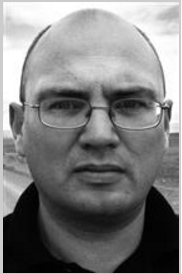 Hy skryf gewoonlik oor mense wat hy ontmoet (sy reisverhale). In hierdie verhaal skryf hy oor Ventersdorp – sy tuisdorp.ŉ Satiriese (spottende) verhaal van hoe wit en swart Suid-Afrikaners in kleiner dorpies nog verwyderd van mekaar lewe.Hy skryf gewoonlik oor mense wat hy ontmoet (sy reisverhale). In hierdie verhaal skryf hy oor Ventersdorp – sy tuisdorp.ŉ Satiriese (spottende) verhaal van hoe wit en swart Suid-Afrikaners in kleiner dorpies nog verwyderd van mekaar lewe.Hy skryf gewoonlik oor mense wat hy ontmoet (sy reisverhale). In hierdie verhaal skryf hy oor Ventersdorp – sy tuisdorp.ŉ Satiriese (spottende) verhaal van hoe wit en swart Suid-Afrikaners in kleiner dorpies nog verwyderd van mekaar lewe.Hy skryf gewoonlik oor mense wat hy ontmoet (sy reisverhale). In hierdie verhaal skryf hy oor Ventersdorp – sy tuisdorp.ŉ Satiriese (spottende) verhaal van hoe wit en swart Suid-Afrikaners in kleiner dorpies nog verwyderd van mekaar lewe.1.   Agtergrond 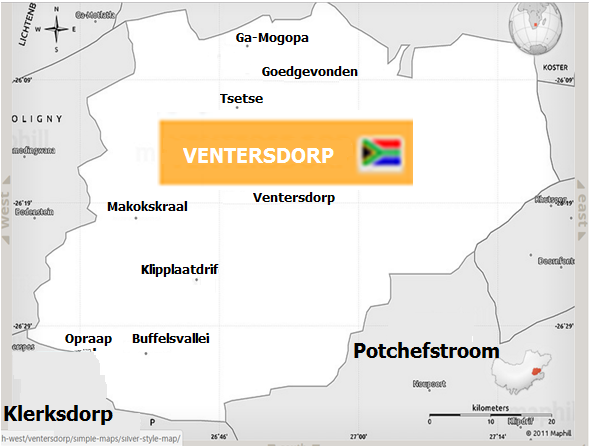 Ventersdorp is ŉ dorp in Kenneth Kaunda Distrik Munisipaliteit in die Noordwes-provinsie.Tshing is ŉ woonbuurt van Venterdorp wat hoofsaaklik die swart- en bruingemeenskap huisves.2.   Titelveertig – getal (dui die aantal sinkplate aan)sinkplate – die plate wat gewoonlik gebruik word om dakke te bedek en om ŉ informele huis (shanty)/sinkkaia/makuku te bou.      teen – voorsetsel      die suidewind – ŉ wind wat vanuit die suide waai –       verteenwoordigend van die koue/natuurelemente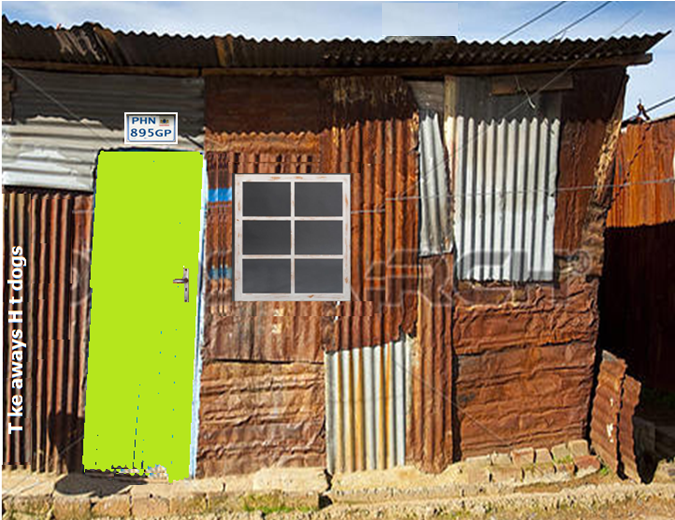       DUS: Veertig sinkplate sal gebruik word om       huisvesting/ beskutting/ beskerming te bied.3.   Ruimte en tyd: (Agtergrond van die kortverhaal)Plek – waar?Tyd – wanneer?3.   Ruimte en tyd: (Agtergrond van die kortverhaal)Plek – waar?Tyd – wanneer?3.   Ruimte en tyd: (Agtergrond van die kortverhaal)Plek – waar?Tyd – wanneer?3.   Ruimte en tyd: (Agtergrond van die kortverhaal)Plek – waar?Tyd – wanneer?Plek: Tshing is ŉ woonbuurt van Venterdorp waar Johannes gewoon het. Plek speel ŉ baie belangrike rol in die kortverhaal. Selfs Johannes se volledige adres word verskaf: Marokkastraat 143, Extension Four, Tshing, Ventersdorp, Suid-Afrika.Tyd: Ons kan aflei dat die verteller vir Johannes na werk afgelaai het, want hy noem dat Johannes by sy pa werk en hom gevra het om die ogiesdraad by sy huis te gaan aflaai. Die enigste spesifieke tyd wat in die kortverhaal genoem word is die datum toe hy ŉ lidmaat van ŉ kerk geword het.     Die leser kan aflei dat die verteller nou tussen veertig en vyftig jaar oud moet wees, want hy het in 1975 na die televisieprogramme, Kraaines, Wieliewalie en die Waltons gekyk.Die verhaal vind in die namiddag of vroegaand plaas. Die leser kan aflei dat dit na werk is, want Johannes het die pakkamer dié dag reggepak. Johannes het toe die rol ogiesdraad gekry wat die verteller vir hom met die bakkie na sy huis toe gebring het.Plek: Tshing is ŉ woonbuurt van Venterdorp waar Johannes gewoon het. Plek speel ŉ baie belangrike rol in die kortverhaal. Selfs Johannes se volledige adres word verskaf: Marokkastraat 143, Extension Four, Tshing, Ventersdorp, Suid-Afrika.Tyd: Ons kan aflei dat die verteller vir Johannes na werk afgelaai het, want hy noem dat Johannes by sy pa werk en hom gevra het om die ogiesdraad by sy huis te gaan aflaai. Die enigste spesifieke tyd wat in die kortverhaal genoem word is die datum toe hy ŉ lidmaat van ŉ kerk geword het.     Die leser kan aflei dat die verteller nou tussen veertig en vyftig jaar oud moet wees, want hy het in 1975 na die televisieprogramme, Kraaines, Wieliewalie en die Waltons gekyk.Die verhaal vind in die namiddag of vroegaand plaas. Die leser kan aflei dat dit na werk is, want Johannes het die pakkamer dié dag reggepak. Johannes het toe die rol ogiesdraad gekry wat die verteller vir hom met die bakkie na sy huis toe gebring het.Plek: Tshing is ŉ woonbuurt van Venterdorp waar Johannes gewoon het. Plek speel ŉ baie belangrike rol in die kortverhaal. Selfs Johannes se volledige adres word verskaf: Marokkastraat 143, Extension Four, Tshing, Ventersdorp, Suid-Afrika.Tyd: Ons kan aflei dat die verteller vir Johannes na werk afgelaai het, want hy noem dat Johannes by sy pa werk en hom gevra het om die ogiesdraad by sy huis te gaan aflaai. Die enigste spesifieke tyd wat in die kortverhaal genoem word is die datum toe hy ŉ lidmaat van ŉ kerk geword het.     Die leser kan aflei dat die verteller nou tussen veertig en vyftig jaar oud moet wees, want hy het in 1975 na die televisieprogramme, Kraaines, Wieliewalie en die Waltons gekyk.Die verhaal vind in die namiddag of vroegaand plaas. Die leser kan aflei dat dit na werk is, want Johannes het die pakkamer dié dag reggepak. Johannes het toe die rol ogiesdraad gekry wat die verteller vir hom met die bakkie na sy huis toe gebring het.Plek: Tshing is ŉ woonbuurt van Venterdorp waar Johannes gewoon het. Plek speel ŉ baie belangrike rol in die kortverhaal. Selfs Johannes se volledige adres word verskaf: Marokkastraat 143, Extension Four, Tshing, Ventersdorp, Suid-Afrika.Tyd: Ons kan aflei dat die verteller vir Johannes na werk afgelaai het, want hy noem dat Johannes by sy pa werk en hom gevra het om die ogiesdraad by sy huis te gaan aflaai. Die enigste spesifieke tyd wat in die kortverhaal genoem word is die datum toe hy ŉ lidmaat van ŉ kerk geword het.     Die leser kan aflei dat die verteller nou tussen veertig en vyftig jaar oud moet wees, want hy het in 1975 na die televisieprogramme, Kraaines, Wieliewalie en die Waltons gekyk.Die verhaal vind in die namiddag of vroegaand plaas. Die leser kan aflei dat dit na werk is, want Johannes het die pakkamer dié dag reggepak. Johannes het toe die rol ogiesdraad gekry wat die verteller vir hom met die bakkie na sy huis toe gebring het.4.   Karakterisering Wat sê ŉ aksie/optrede/eienskappe van ŉ karakter?Karaktereiensappe – Hoe is die mens; nie hoe lyk hy nie, bv.  nederig, hardwerkend, doelgerig, ens.Voorkoms – Beskryf/sê hoe die karakter lyk, bv. rooi hare, lank, aantreklik, ens. 4.   Karakterisering Wat sê ŉ aksie/optrede/eienskappe van ŉ karakter?Karaktereiensappe – Hoe is die mens; nie hoe lyk hy nie, bv.  nederig, hardwerkend, doelgerig, ens.Voorkoms – Beskryf/sê hoe die karakter lyk, bv. rooi hare, lank, aantreklik, ens. 4.   Karakterisering Wat sê ŉ aksie/optrede/eienskappe van ŉ karakter?Karaktereiensappe – Hoe is die mens; nie hoe lyk hy nie, bv.  nederig, hardwerkend, doelgerig, ens.Voorkoms – Beskryf/sê hoe die karakter lyk, bv. rooi hare, lank, aantreklik, ens. 4.   Karakterisering Wat sê ŉ aksie/optrede/eienskappe van ŉ karakter?Karaktereiensappe – Hoe is die mens; nie hoe lyk hy nie, bv.  nederig, hardwerkend, doelgerig, ens.Voorkoms – Beskryf/sê hoe die karakter lyk, bv. rooi hare, lank, aantreklik, ens. Johannes ... respekteer die verteller deur hom “Makosi” te noem.is godsdienstig – Hy is vanaf 26 Julie 1999 ŉ lidmaat van ŉ kerk. Ons kan daarom aflei dat hy godsdienstig is.is geduldig, want hy beantwoord al die verteller se vrae rondom elke sinkplaat.werk met ŉ plan. Hy het eers die hoenderhok se skelet gebou en sal nou met die ogiesdraad die hok voltooi. Hy gaan met hoenders boer.Johannes ... respekteer die verteller deur hom “Makosi” te noem.is godsdienstig – Hy is vanaf 26 Julie 1999 ŉ lidmaat van ŉ kerk. Ons kan daarom aflei dat hy godsdienstig is.is geduldig, want hy beantwoord al die verteller se vrae rondom elke sinkplaat.werk met ŉ plan. Hy het eers die hoenderhok se skelet gebou en sal nou met die ogiesdraad die hok voltooi. Hy gaan met hoenders boer.Johannes ... respekteer die verteller deur hom “Makosi” te noem.is godsdienstig – Hy is vanaf 26 Julie 1999 ŉ lidmaat van ŉ kerk. Ons kan daarom aflei dat hy godsdienstig is.is geduldig, want hy beantwoord al die verteller se vrae rondom elke sinkplaat.werk met ŉ plan. Hy het eers die hoenderhok se skelet gebou en sal nou met die ogiesdraad die hok voltooi. Hy gaan met hoenders boer.Die verteller is ...Johannes se werkgewer se seun.behulpsaam – hy het vir Johannes die roldraad na sy makuku toe gery.baie nuuskierig. Hy wil weet waar Johannes die materiaal van sy makuku gekry hetsentimenteel – toe hy die bank in Johannes se huis sien, dink hy aan hoe hy op die bank gesit en TV kyk het.baie nuuskierig. Hy wil weet waar Johannes die materiaal van sy makuku gekry het.opreg en belangstellend. Hy wil weet waar Johannes die materiaal van sy makuku gekry het.Die verteller het waagmoed – Hy ry in die woonbuurt in om die ogiesdraad af te laai.Die verteller is ...Johannes se werkgewer se seun.behulpsaam – hy het vir Johannes die roldraad na sy makuku toe gery.baie nuuskierig. Hy wil weet waar Johannes die materiaal van sy makuku gekry hetsentimenteel – toe hy die bank in Johannes se huis sien, dink hy aan hoe hy op die bank gesit en TV kyk het.baie nuuskierig. Hy wil weet waar Johannes die materiaal van sy makuku gekry het.opreg en belangstellend. Hy wil weet waar Johannes die materiaal van sy makuku gekry het.Die verteller het waagmoed – Hy ry in die woonbuurt in om die ogiesdraad af te laai.Die verteller is ...Johannes se werkgewer se seun.behulpsaam – hy het vir Johannes die roldraad na sy makuku toe gery.baie nuuskierig. Hy wil weet waar Johannes die materiaal van sy makuku gekry hetsentimenteel – toe hy die bank in Johannes se huis sien, dink hy aan hoe hy op die bank gesit en TV kyk het.baie nuuskierig. Hy wil weet waar Johannes die materiaal van sy makuku gekry het.opreg en belangstellend. Hy wil weet waar Johannes die materiaal van sy makuku gekry het.Die verteller het waagmoed – Hy ry in die woonbuurt in om die ogiesdraad af te laai.5.   Boodskap/Les	      (wat jy uit die verhaal leer wat jy by karakters/situasie leer)5.   Boodskap/Les	      (wat jy uit die verhaal leer wat jy by karakters/situasie leer)5.   Boodskap/Les	      (wat jy uit die verhaal leer wat jy by karakters/situasie leer)5.   Boodskap/Les	      (wat jy uit die verhaal leer wat jy by karakters/situasie leer)Mense van verskillende groepe stel nie regtig in mekaar se lewens belang nie.Die werkgewers stel nie regtig in die lewens van hul werknemers belang nie.Jy hoef nie ryk te wees om besittings te hê nie.As jy ŉ dak oor jou kop het, is jy gelukkig.Mense van verskillende groepe stel nie regtig in mekaar se lewens belang nie.Die werkgewers stel nie regtig in die lewens van hul werknemers belang nie.Jy hoef nie ryk te wees om besittings te hê nie.As jy ŉ dak oor jou kop het, is jy gelukkig.Mense van verskillende groepe stel nie regtig in mekaar se lewens belang nie.Die werkgewers stel nie regtig in die lewens van hul werknemers belang nie.Jy hoef nie ryk te wees om besittings te hê nie.As jy ŉ dak oor jou kop het, is jy gelukkig.Mense van verskillende groepe stel nie regtig in mekaar se lewens belang nie.Die werkgewers stel nie regtig in die lewens van hul werknemers belang nie.Jy hoef nie ryk te wees om besittings te hê nie.As jy ŉ dak oor jou kop het, is jy gelukkig.6.   Tema(s) – een woord (of frase), bv. liefde, vernietiging en lewe 6.   Tema(s) – een woord (of frase), bv. liefde, vernietiging en lewe 6.   Tema(s) – een woord (of frase), bv. liefde, vernietiging en lewe 6.   Tema(s) – een woord (of frase), bv. liefde, vernietiging en lewe Dankbaarheid – Johannes is bly en trots dat hy iets besit want hy sê “Dis my huis, Makosi”.Vasberadenheid – Hy wil ŉ hoenderhok bou om met hoenders te boer. Hy het alreeds die hoekstutte gehad. Slegs die ogiesdraad het gekort.Eenvoudigheid – Johannes lewe in eenvoud (het ŉ bed, ŉ tafel en ŉ tweedehandse bank as meubels) en is trots op sy besittings.Dankbaarheid – Johannes is bly en trots dat hy iets besit want hy sê “Dis my huis, Makosi”.Vasberadenheid – Hy wil ŉ hoenderhok bou om met hoenders te boer. Hy het alreeds die hoekstutte gehad. Slegs die ogiesdraad het gekort.Eenvoudigheid – Johannes lewe in eenvoud (het ŉ bed, ŉ tafel en ŉ tweedehandse bank as meubels) en is trots op sy besittings.Dankbaarheid – Johannes is bly en trots dat hy iets besit want hy sê “Dis my huis, Makosi”.Vasberadenheid – Hy wil ŉ hoenderhok bou om met hoenders te boer. Hy het alreeds die hoekstutte gehad. Slegs die ogiesdraad het gekort.Eenvoudigheid – Johannes lewe in eenvoud (het ŉ bed, ŉ tafel en ŉ tweedehandse bank as meubels) en is trots op sy besittings.Dankbaarheid – Johannes is bly en trots dat hy iets besit want hy sê “Dis my huis, Makosi”.Vasberadenheid – Hy wil ŉ hoenderhok bou om met hoenders te boer. Hy het alreeds die hoekstutte gehad. Slegs die ogiesdraad het gekort.Eenvoudigheid – Johannes lewe in eenvoud (het ŉ bed, ŉ tafel en ŉ tweedehandse bank as meubels) en is trots op sy besittings.7.   Intrige/verhaalverloop 7.   Intrige/verhaalverloop 7.   Intrige/verhaalverloop 7.   Intrige/verhaalverloop Die verteller gaan laai ŉ rol ogiesdraad by Johannes se huis af.Hy sien dat Johannes se huis uit verskillende sinkplate bestaan.Hy vra vir Johannes waar hy al die sinkplate gekry het.Soos die verteller na die sinkplate wys, vertel Johannes met trots vir hom waar hy dit gekry het. Johannes sluit sy huis se deur oop.Die verteller gaan laai ŉ rol ogiesdraad by Johannes se huis af.Hy sien dat Johannes se huis uit verskillende sinkplate bestaan.Hy vra vir Johannes waar hy al die sinkplate gekry het.Soos die verteller na die sinkplate wys, vertel Johannes met trots vir hom waar hy dit gekry het. Johannes sluit sy huis se deur oop.Die verteller gaan laai ŉ rol ogiesdraad by Johannes se huis af.Hy sien dat Johannes se huis uit verskillende sinkplate bestaan.Hy vra vir Johannes waar hy al die sinkplate gekry het.Soos die verteller na die sinkplate wys, vertel Johannes met trots vir hom waar hy dit gekry het. Johannes sluit sy huis se deur oop.Die verteller gaan laai ŉ rol ogiesdraad by Johannes se huis af.Hy sien dat Johannes se huis uit verskillende sinkplate bestaan.Hy vra vir Johannes waar hy al die sinkplate gekry het.Soos die verteller na die sinkplate wys, vertel Johannes met trots vir hom waar hy dit gekry het. Johannes sluit sy huis se deur oop.Die verteller raak bewus van verskilende geure in die huis. Dit ruik na tabak, paraffien, Lifebuoy-seep, sweet en piesangs.   Die verteller het gesien dat die huis net uit een vertrek bestaan.Die verteller raak bewus van verskilende geure in die huis. Dit ruik na tabak, paraffien, Lifebuoy-seep, sweet en piesangs.   Die verteller het gesien dat die huis net uit een vertrek bestaan.Die verteller raak bewus van verskilende geure in die huis. Dit ruik na tabak, paraffien, Lifebuoy-seep, sweet en piesangs.   Die verteller het gesien dat die huis net uit een vertrek bestaan.Die verteller raak bewus van verskilende geure in die huis. Dit ruik na tabak, paraffien, Lifebuoy-seep, sweet en piesangs.   Die verteller het gesien dat die huis net uit een vertrek bestaan.   Hy het gesien dat in Johannes die volgende in die huis het: ŉ bed waarvan die pote op verfblikke staan, ŉ primusstofie ŉ tafel die wynrooi bankBokant die bank het die verteller ŉ sertifikaat gesien.      Dit is die bewys dat hy aan ŉ kerk behoort.   Johannes se regte naam, Tsepo Mbeli, staan op die sertifikaat.   Die verteller het gevra “Wie’s Tsepo Mbeli?”     Dit is die klimaks in die verhaal. Johannes is Tsepo Mbeli.   Hy het gesien dat in Johannes die volgende in die huis het: ŉ bed waarvan die pote op verfblikke staan, ŉ primusstofie ŉ tafel die wynrooi bankBokant die bank het die verteller ŉ sertifikaat gesien.      Dit is die bewys dat hy aan ŉ kerk behoort.   Johannes se regte naam, Tsepo Mbeli, staan op die sertifikaat.   Die verteller het gevra “Wie’s Tsepo Mbeli?”     Dit is die klimaks in die verhaal. Johannes is Tsepo Mbeli.   Hy het gesien dat in Johannes die volgende in die huis het: ŉ bed waarvan die pote op verfblikke staan, ŉ primusstofie ŉ tafel die wynrooi bankBokant die bank het die verteller ŉ sertifikaat gesien.      Dit is die bewys dat hy aan ŉ kerk behoort.   Johannes se regte naam, Tsepo Mbeli, staan op die sertifikaat.   Die verteller het gevra “Wie’s Tsepo Mbeli?”     Dit is die klimaks in die verhaal. Johannes is Tsepo Mbeli.   Hy het gesien dat in Johannes die volgende in die huis het: ŉ bed waarvan die pote op verfblikke staan, ŉ primusstofie ŉ tafel die wynrooi bankBokant die bank het die verteller ŉ sertifikaat gesien.      Dit is die bewys dat hy aan ŉ kerk behoort.   Johannes se regte naam, Tsepo Mbeli, staan op die sertifikaat.   Die verteller het gevra “Wie’s Tsepo Mbeli?”     Dit is die klimaks in die verhaal. Johannes is Tsepo Mbeli.8.   Taal en styl 8.   Taal en styl 8.   Taal en styl 8.   Taal en styl Die spreker gebruik Setswana- of Sesotho-woorde. Dit sê vir ons dat oor ŉ swart persoon/persone gepraat word.Johannes gebruik ook assimilasie (“ŉ anner mannetjie”), wanneer hy Afrikaans praat (informele Afrikaans).Die spreker gebruik Setswana- of Sesotho-woorde. Dit sê vir ons dat oor ŉ swart persoon/persone gepraat word.Johannes gebruik ook assimilasie (“ŉ anner mannetjie”), wanneer hy Afrikaans praat (informele Afrikaans).Die spreker gebruik Setswana- of Sesotho-woorde. Dit sê vir ons dat oor ŉ swart persoon/persone gepraat word.Johannes gebruik ook assimilasie (“ŉ anner mannetjie”), wanneer hy Afrikaans praat (informele Afrikaans).Die spreker gebruik Setswana- of Sesotho-woorde. Dit sê vir ons dat oor ŉ swart persoon/persone gepraat word.Johannes gebruik ook assimilasie (“ŉ anner mannetjie”), wanneer hy Afrikaans praat (informele Afrikaans).9.   Satire 9.   Satire 9.   Satire 9.   Satire Satire is wanneer gespot word met menslike en individuele swakhede, dwaashede, wantoestande en tekortkominge; met soms die bedoeling om verbetering te motiveer en/of om jou aandag op spesifieke en wyer geskille in die samelewing te vestig.Satire is wanneer gespot word met menslike en individuele swakhede, dwaashede, wantoestande en tekortkominge; met soms die bedoeling om verbetering te motiveer en/of om jou aandag op spesifieke en wyer geskille in die samelewing te vestig.Satire is wanneer gespot word met menslike en individuele swakhede, dwaashede, wantoestande en tekortkominge; met soms die bedoeling om verbetering te motiveer en/of om jou aandag op spesifieke en wyer geskille in die samelewing te vestig.Satire is wanneer gespot word met menslike en individuele swakhede, dwaashede, wantoestande en tekortkominge; met soms die bedoeling om verbetering te motiveer en/of om jou aandag op spesifieke en wyer geskille in die samelewing te vestig.(1)   In veertig sinkplate teen die suidewind word gespot met besittings. Alhoewel            Johannes sy eie huis en meubels het, het die meubelstuk  – wynrooi bank – eers        aan die verteller se Ma behoort. Dit het die verteller laat dink aan sy kinderdae toe        hy daarop gesit en TV kyk het.             Hulle deel nog steeds die wynrooi bank: Letterlik behoort die bank nou aan                Johannes; maar in herinneringe behoort die bank steeds aan die verteller.(2)  Daar word ook indirek gespot met die plek waar werkgewer en werknemers bly,        “ŉ straat vol klippe en slote...” (die aanvangsin van die kortverhaal) Die verteller        se pa se huis het ŉ pakkamer, terwyl Johannes se huis slegs een kamer is.        Johannes se huis bestaan uit sinkplate en by implikasie bestaan die verteller se        pa se huis uit stene.(3)  Laastens word daar gespot met die werkgewer en werknemer se verhouding       met mekaar. Die verteller ken sy pa se werknemer as Johannes, maar in werklik-      heid is sy naam Tsepo Mbeli. Die verteller ken dus nie sy pa se werknemer nie.(1)   In veertig sinkplate teen die suidewind word gespot met besittings. Alhoewel            Johannes sy eie huis en meubels het, het die meubelstuk  – wynrooi bank – eers        aan die verteller se Ma behoort. Dit het die verteller laat dink aan sy kinderdae toe        hy daarop gesit en TV kyk het.             Hulle deel nog steeds die wynrooi bank: Letterlik behoort die bank nou aan                Johannes; maar in herinneringe behoort die bank steeds aan die verteller.(2)  Daar word ook indirek gespot met die plek waar werkgewer en werknemers bly,        “ŉ straat vol klippe en slote...” (die aanvangsin van die kortverhaal) Die verteller        se pa se huis het ŉ pakkamer, terwyl Johannes se huis slegs een kamer is.        Johannes se huis bestaan uit sinkplate en by implikasie bestaan die verteller se        pa se huis uit stene.(3)  Laastens word daar gespot met die werkgewer en werknemer se verhouding       met mekaar. Die verteller ken sy pa se werknemer as Johannes, maar in werklik-      heid is sy naam Tsepo Mbeli. Die verteller ken dus nie sy pa se werknemer nie.(1)   In veertig sinkplate teen die suidewind word gespot met besittings. Alhoewel            Johannes sy eie huis en meubels het, het die meubelstuk  – wynrooi bank – eers        aan die verteller se Ma behoort. Dit het die verteller laat dink aan sy kinderdae toe        hy daarop gesit en TV kyk het.             Hulle deel nog steeds die wynrooi bank: Letterlik behoort die bank nou aan                Johannes; maar in herinneringe behoort die bank steeds aan die verteller.(2)  Daar word ook indirek gespot met die plek waar werkgewer en werknemers bly,        “ŉ straat vol klippe en slote...” (die aanvangsin van die kortverhaal) Die verteller        se pa se huis het ŉ pakkamer, terwyl Johannes se huis slegs een kamer is.        Johannes se huis bestaan uit sinkplate en by implikasie bestaan die verteller se        pa se huis uit stene.(3)  Laastens word daar gespot met die werkgewer en werknemer se verhouding       met mekaar. Die verteller ken sy pa se werknemer as Johannes, maar in werklik-      heid is sy naam Tsepo Mbeli. Die verteller ken dus nie sy pa se werknemer nie.(1)   In veertig sinkplate teen die suidewind word gespot met besittings. Alhoewel            Johannes sy eie huis en meubels het, het die meubelstuk  – wynrooi bank – eers        aan die verteller se Ma behoort. Dit het die verteller laat dink aan sy kinderdae toe        hy daarop gesit en TV kyk het.             Hulle deel nog steeds die wynrooi bank: Letterlik behoort die bank nou aan                Johannes; maar in herinneringe behoort die bank steeds aan die verteller.(2)  Daar word ook indirek gespot met die plek waar werkgewer en werknemers bly,        “ŉ straat vol klippe en slote...” (die aanvangsin van die kortverhaal) Die verteller        se pa se huis het ŉ pakkamer, terwyl Johannes se huis slegs een kamer is.        Johannes se huis bestaan uit sinkplate en by implikasie bestaan die verteller se        pa se huis uit stene.(3)  Laastens word daar gespot met die werkgewer en werknemer se verhouding       met mekaar. Die verteller ken sy pa se werknemer as Johannes, maar in werklik-      heid is sy naam Tsepo Mbeli. Die verteller ken dus nie sy pa se werknemer nie.SOORTE VRAE vir assesseringSOORTE VRAE vir assesseringW-vrae soos Wie? Wat? Waar? Waarom? Watter? Pas die kolomme bymekaarBeskryf /Noem/IdentifiseerVrae wat insig toets. Jy moet kan bewys lewer dat jy die teks verstaan het, kan interpreteer en herformuleer. Jy moet kan verduidelik, iets in jou eie woorde sê, verskille en ooreenkomste uitwys en vergelyk.Waar/onwaar. Jy moet altyd kan motiveer (rede gee vir jou antwoord) deur aan te haal uit die teks (Onthou die aanhalingstekens (“... “  )!Vrae wat toets of jy die kennis wat jy in die teks verwerf het, kan toepas. Jy moet oplossings kan gee, klassifiseer en voorstelle maak.Vrae wat toets of jy kan ontleed en differensieer (onderskeid tref/maak). Onderskei tussen feite en menings, wat is die (verskuilde) boodskap, maak voorstelle.Vrae wat jou opinie vra soos Wat dink jy...? Gewoonlik moet jy jou opinie kan motiveer (wat is die rede vir jou antwoord).Aanhalings. Gebruik altyd aanhalingstekens (“... “) EN skryf slegs die woorde wat vir jou gevra word om aan te haal! Opeenvolgende woorde. Dit is woorde wat direk na mekaar staan in die teks.W-vrae soos Wie? Wat? Waar? Waarom? Watter? Pas die kolomme bymekaarBeskryf /Noem/IdentifiseerVrae wat insig toets. Jy moet kan bewys lewer dat jy die teks verstaan het, kan interpreteer en herformuleer. Jy moet kan verduidelik, iets in jou eie woorde sê, verskille en ooreenkomste uitwys en vergelyk.Waar/onwaar. Jy moet altyd kan motiveer (rede gee vir jou antwoord) deur aan te haal uit die teks (Onthou die aanhalingstekens (“... “  )!Vrae wat toets of jy die kennis wat jy in die teks verwerf het, kan toepas. Jy moet oplossings kan gee, klassifiseer en voorstelle maak.Vrae wat toets of jy kan ontleed en differensieer (onderskeid tref/maak). Onderskei tussen feite en menings, wat is die (verskuilde) boodskap, maak voorstelle.Vrae wat jou opinie vra soos Wat dink jy...? Gewoonlik moet jy jou opinie kan motiveer (wat is die rede vir jou antwoord).Aanhalings. Gebruik altyd aanhalingstekens (“... “) EN skryf slegs die woorde wat vir jou gevra word om aan te haal! Opeenvolgende woorde. Dit is woorde wat direk na mekaar staan in die teks.W-vrae soos Wie? Wat? Waar? Waarom? Watter? Pas die kolomme bymekaarBeskryf /Noem/IdentifiseerVrae wat insig toets. Jy moet kan bewys lewer dat jy die teks verstaan het, kan interpreteer en herformuleer. Jy moet kan verduidelik, iets in jou eie woorde sê, verskille en ooreenkomste uitwys en vergelyk.Waar/onwaar. Jy moet altyd kan motiveer (rede gee vir jou antwoord) deur aan te haal uit die teks (Onthou die aanhalingstekens (“... “  )!Vrae wat toets of jy die kennis wat jy in die teks verwerf het, kan toepas. Jy moet oplossings kan gee, klassifiseer en voorstelle maak.Vrae wat toets of jy kan ontleed en differensieer (onderskeid tref/maak). Onderskei tussen feite en menings, wat is die (verskuilde) boodskap, maak voorstelle.Vrae wat jou opinie vra soos Wat dink jy...? Gewoonlik moet jy jou opinie kan motiveer (wat is die rede vir jou antwoord).Aanhalings. Gebruik altyd aanhalingstekens (“... “) EN skryf slegs die woorde wat vir jou gevra word om aan te haal! Opeenvolgende woorde. Dit is woorde wat direk na mekaar staan in die teks.W-vrae soos Wie? Wat? Waar? Waarom? Watter? Pas die kolomme bymekaarBeskryf /Noem/IdentifiseerVrae wat insig toets. Jy moet kan bewys lewer dat jy die teks verstaan het, kan interpreteer en herformuleer. Jy moet kan verduidelik, iets in jou eie woorde sê, verskille en ooreenkomste uitwys en vergelyk.Waar/onwaar. Jy moet altyd kan motiveer (rede gee vir jou antwoord) deur aan te haal uit die teks (Onthou die aanhalingstekens (“... “  )!Vrae wat toets of jy die kennis wat jy in die teks verwerf het, kan toepas. Jy moet oplossings kan gee, klassifiseer en voorstelle maak.Vrae wat toets of jy kan ontleed en differensieer (onderskeid tref/maak). Onderskei tussen feite en menings, wat is die (verskuilde) boodskap, maak voorstelle.Vrae wat jou opinie vra soos Wat dink jy...? Gewoonlik moet jy jou opinie kan motiveer (wat is die rede vir jou antwoord).Aanhalings. Gebruik altyd aanhalingstekens (“... “) EN skryf slegs die woorde wat vir jou gevra word om aan te haal! Opeenvolgende woorde. Dit is woorde wat direk na mekaar staan in die teks.OEFENING 1: Veertig sinkplate teen die suidewind  -  Dana SnymanOEFENING 1: Veertig sinkplate teen die suidewind  -  Dana SnymanOEFENING 1: Veertig sinkplate teen die suidewind  -  Dana SnymanOEFENING 1: Veertig sinkplate teen die suidewind  -  Dana SnymanOEFENING 1: Veertig sinkplate teen die suidewind  -  Dana SnymanOEFENING 1: Veertig sinkplate teen die suidewind  -  Dana SnymanLees die uittreksel hieronder deur en beantwoord die vrae wat daarop volg. Lees die uittreksel hieronder deur en beantwoord die vrae wat daarop volg. Lees die uittreksel hieronder deur en beantwoord die vrae wat daarop volg. Lees die uittreksel hieronder deur en beantwoord die vrae wat daarop volg. Lees die uittreksel hieronder deur en beantwoord die vrae wat daarop volg. Lees die uittreksel hieronder deur en beantwoord die vrae wat daarop volg. Ons laat val die rol ogiesdraad op die grond.Ek gaan staan langs ... se huis. Dis ŉ sinkkaia, of soos dit in die township genoem word: makuku.   “Waar kry jy al die sinke, hê ...?” Vra ek.   “Ek kry hulle so bietjies-bietjies,” antwoord hy. “Potch se kant toe. Lichtenburg se kant toe. Hulle kom van oralster af.”   “Hoeveel is hier? Weet jy?... huiwer nie ŉ oomblik nie. “Forty,” antwoord hy.Veertig.1.1.Waarvoor sal die ogiesdraad gebruik word? (reël 1)Waarvoor sal die ogiesdraad gebruik word? (reël 1)(1)2.2.Watter karaktereienskap van die verteller kom na vore toe hy gesê het: “Ons laat val die rol ogiesdraad op die grond”? (reël 1)Watter karaktereienskap van die verteller kom na vore toe hy gesê het: “Ons laat val die rol ogiesdraad op die grond”? (reël 1)(1)3.3.Wie is die hoofkarakter in die verhaal?Wie is die hoofkarakter in die verhaal?(1)4.4.In watter township het die hoofkarakter gewoon?In watter township het die hoofkarakter gewoon?(1)5.5.Watter verband is daar tussen die plek waar die township geleë is en die verteller?Watter verband is daar tussen die plek waar die township geleë is en die verteller?(1)6.6.Kies die KORREKTE antwoord tussen hakies. Skryf slegs die antwoord langs die vraagnommer (6) neer.Kies die KORREKTE antwoord tussen hakies. Skryf slegs die antwoord langs die vraagnommer (6) neer.(1)ŉ (ek-verteller/alomteenwoordige) verteller is in hierdie kortverhaal aan die woord.ŉ (ek-verteller/alomteenwoordige) verteller is in hierdie kortverhaal aan die woord.(1)7.7.Beskryf die straat waarin die hoofkarakter woon. Noem TWEE.Beskryf die straat waarin die hoofkarakter woon. Noem TWEE.(2)8.8.Wat kan jy aflei uit die beskrywing van die straat?Wat kan jy aflei uit die beskrywing van die straat?(1)9.9.Waar vind ons die motoriese moment in die verhaal?Waar vind ons die motoriese moment in die verhaal?  (1)	(1)10.10.Dis ŉ sinkkaia, of soos dit in die township genoem word: makuku.Dis ŉ sinkkaia, of soos dit in die township genoem word: makuku.Waarom, dink dink jy, is die vetgedrukte woorde in skuinsdruk?Waarom, dink dink jy, is die vetgedrukte woorde in skuinsdruk?(1)11.11.Watter karaktereienskap van die verteller het na vore gekom toe hy gevra het: “Waar kry jy al die sinke, hê ...?”Watter karaktereienskap van die verteller het na vore gekom toe hy gevra het: “Waar kry jy al die sinke, hê ...?”(1)12.12.Waarom sou jy sê, wou die verteller weet waarvandaan die sinke kom?Waarom sou jy sê, wou die verteller weet waarvandaan die sinke kom?(1)13.13.Hoe word die totaal sinke waaruit die hoofkarakter se huis bestaan beklemtoon? Hoe word die totaal sinke waaruit die hoofkarakter se huis bestaan beklemtoon? (1)14.14.Bring die titel in verband met die genoemde getal.Bring die titel in verband met die genoemde getal.(1)15.15.Waarom, dink jy, sê die verteller dat die getal sinke “teen die suidewind” gebruik word?Waarom, dink jy, sê die verteller dat die getal sinke “teen die suidewind” gebruik word?(1)16.16.Dink jy die hoofkarakter is ’n rolmodel vir vandag se jeug? Motiveer jou antwoord.Dink jy die hoofkarakter is ’n rolmodel vir vandag se jeug? Motiveer jou antwoord.(1)[17]OEFENING 2: Veertig sinkplate teen die suidewind  -  Dana SnymanOEFENING 2: Veertig sinkplate teen die suidewind  -  Dana SnymanOEFENING 2: Veertig sinkplate teen die suidewind  -  Dana SnymanOEFENING 2: Veertig sinkplate teen die suidewind  -  Dana SnymanOEFENING 2: Veertig sinkplate teen die suidewind  -  Dana SnymanOEFENING 2: Veertig sinkplate teen die suidewind  -  Dana SnymanLees die uittreksel hieronder deur en beantwoord die vrae wat daarop volg. Lees die uittreksel hieronder deur en beantwoord die vrae wat daarop volg. Lees die uittreksel hieronder deur en beantwoord die vrae wat daarop volg. Lees die uittreksel hieronder deur en beantwoord die vrae wat daarop volg. Lees die uittreksel hieronder deur en beantwoord die vrae wat daarop volg. Lees die uittreksel hieronder deur en beantwoord die vrae wat daarop volg. Lees die uittreksel hieronder deur en beantwoord die vrae wat daarop volg. Lees die uittreksel hieronder deur en beantwoord die vrae wat daarop volg. Lees die uittreksel hieronder deur en beantwoord die vrae wat daarop volg. Lees die uittreksel hieronder deur en beantwoord die vrae wat daarop volg. 1.2.3.4.5.6.7.8.9.10.11.12.13.14.15.16.17.18.19   “Waar kry jy al die sinke, hê ...?” Vra ek.   “Ek kry hulle so bietjies-bietjies,” antwoord hy. “Potch se kant toe. Lichtenburg se kant toe. Hulle kom van oralster af.”   “Hoeveel is hier? Weet jy?... huiwer nie ŉ oomblik nie. “Forty,” antwoord hy.Veertig.Die huis se deur is groen – presies dieselfde Bitter Lemon-groen as my pa se pasgeverfde tuinhekkie en posbus. Langs die deur is ŉ venster. Of eintlik is dit net ŉ vensterraam, met masonite waar die ruite moet wees...    Drie van die vier teerpale wat Johannes se huis regop hou,het elk al met onderskeiding elders diens gedoen: Een was ŉ telefoonpaal op Derby, en twee het Johannes by iemand by die stasie gekoop, waar dit ŉ afdak help stut het toe Ventersdorp nog ŉ stasiemeester gehad het.... “Wie’s Tsepo Mbeli?”    Dis eers stil, ŉ hele rukkie is dit stil in Johannes se makuku,dan kom Johannes se stem uit die skemer agter my. “Dis ek, Makosi. Dis nou eke daai.”   “Waar kry jy al die sinke, hê ...?” Vra ek.   “Ek kry hulle so bietjies-bietjies,” antwoord hy. “Potch se kant toe. Lichtenburg se kant toe. Hulle kom van oralster af.”   “Hoeveel is hier? Weet jy?... huiwer nie ŉ oomblik nie. “Forty,” antwoord hy.Veertig.Die huis se deur is groen – presies dieselfde Bitter Lemon-groen as my pa se pasgeverfde tuinhekkie en posbus. Langs die deur is ŉ venster. Of eintlik is dit net ŉ vensterraam, met masonite waar die ruite moet wees...    Drie van die vier teerpale wat Johannes se huis regop hou,het elk al met onderskeiding elders diens gedoen: Een was ŉ telefoonpaal op Derby, en twee het Johannes by iemand by die stasie gekoop, waar dit ŉ afdak help stut het toe Ventersdorp nog ŉ stasiemeester gehad het.... “Wie’s Tsepo Mbeli?”    Dis eers stil, ŉ hele rukkie is dit stil in Johannes se makuku,dan kom Johannes se stem uit die skemer agter my. “Dis ek, Makosi. Dis nou eke daai.”   “Waar kry jy al die sinke, hê ...?” Vra ek.   “Ek kry hulle so bietjies-bietjies,” antwoord hy. “Potch se kant toe. Lichtenburg se kant toe. Hulle kom van oralster af.”   “Hoeveel is hier? Weet jy?... huiwer nie ŉ oomblik nie. “Forty,” antwoord hy.Veertig.Die huis se deur is groen – presies dieselfde Bitter Lemon-groen as my pa se pasgeverfde tuinhekkie en posbus. Langs die deur is ŉ venster. Of eintlik is dit net ŉ vensterraam, met masonite waar die ruite moet wees...    Drie van die vier teerpale wat Johannes se huis regop hou,het elk al met onderskeiding elders diens gedoen: Een was ŉ telefoonpaal op Derby, en twee het Johannes by iemand by die stasie gekoop, waar dit ŉ afdak help stut het toe Ventersdorp nog ŉ stasiemeester gehad het.... “Wie’s Tsepo Mbeli?”    Dis eers stil, ŉ hele rukkie is dit stil in Johannes se makuku,dan kom Johannes se stem uit die skemer agter my. “Dis ek, Makosi. Dis nou eke daai.”   “Waar kry jy al die sinke, hê ...?” Vra ek.   “Ek kry hulle so bietjies-bietjies,” antwoord hy. “Potch se kant toe. Lichtenburg se kant toe. Hulle kom van oralster af.”   “Hoeveel is hier? Weet jy?... huiwer nie ŉ oomblik nie. “Forty,” antwoord hy.Veertig.Die huis se deur is groen – presies dieselfde Bitter Lemon-groen as my pa se pasgeverfde tuinhekkie en posbus. Langs die deur is ŉ venster. Of eintlik is dit net ŉ vensterraam, met masonite waar die ruite moet wees...    Drie van die vier teerpale wat Johannes se huis regop hou,het elk al met onderskeiding elders diens gedoen: Een was ŉ telefoonpaal op Derby, en twee het Johannes by iemand by die stasie gekoop, waar dit ŉ afdak help stut het toe Ventersdorp nog ŉ stasiemeester gehad het.... “Wie’s Tsepo Mbeli?”    Dis eers stil, ŉ hele rukkie is dit stil in Johannes se makuku,dan kom Johannes se stem uit die skemer agter my. “Dis ek, Makosi. Dis nou eke daai.”   “Waar kry jy al die sinke, hê ...?” Vra ek.   “Ek kry hulle so bietjies-bietjies,” antwoord hy. “Potch se kant toe. Lichtenburg se kant toe. Hulle kom van oralster af.”   “Hoeveel is hier? Weet jy?... huiwer nie ŉ oomblik nie. “Forty,” antwoord hy.Veertig.Die huis se deur is groen – presies dieselfde Bitter Lemon-groen as my pa se pasgeverfde tuinhekkie en posbus. Langs die deur is ŉ venster. Of eintlik is dit net ŉ vensterraam, met masonite waar die ruite moet wees...    Drie van die vier teerpale wat Johannes se huis regop hou,het elk al met onderskeiding elders diens gedoen: Een was ŉ telefoonpaal op Derby, en twee het Johannes by iemand by die stasie gekoop, waar dit ŉ afdak help stut het toe Ventersdorp nog ŉ stasiemeester gehad het.... “Wie’s Tsepo Mbeli?”    Dis eers stil, ŉ hele rukkie is dit stil in Johannes se makuku,dan kom Johannes se stem uit die skemer agter my. “Dis ek, Makosi. Dis nou eke daai.”1.1.Wat was die doel van die sinke?Wat was die doel van die sinke?Wat was die doel van die sinke?Wat was die doel van die sinke?Wat was die doel van die sinke?(1)(1)22Kies elke keer 'n plek uit KOLOM B om die sin in KOLOM A te voltooi. Skryf slegs die letter (A-E) langs die vraagnommer 2.1-2.4) neer.Kies elke keer 'n plek uit KOLOM B om die sin in KOLOM A te voltooi. Skryf slegs die letter (A-E) langs die vraagnommer 2.1-2.4) neer.Kies elke keer 'n plek uit KOLOM B om die sin in KOLOM A te voltooi. Skryf slegs die letter (A-E) langs die vraagnommer 2.1-2.4) neer.Kies elke keer 'n plek uit KOLOM B om die sin in KOLOM A te voltooi. Skryf slegs die letter (A-E) langs die vraagnommer 2.1-2.4) neer.Kies elke keer 'n plek uit KOLOM B om die sin in KOLOM A te voltooi. Skryf slegs die letter (A-E) langs die vraagnommer 2.1-2.4) neer.KOLOM AKOLOM AKOLOM BKOLOM BKOLOM B2.12.1Die muur tussen die deur en die hoek van die huis het uit ... gekom.Die muur tussen die deur en die hoek van die huis het uit ... gekom.AMakokskraal Makokskraal 2.22.2Die sinkplaat onder die venster is van ...Die sinkplaat onder die venster is van ...BVentersdorpVentersdorp2.32.3Die plate wat die dak vorm, is van  ...Die plate wat die dak vorm, is van  ...C Extention Two Extention Two2.42.4Die deur was ŉ tafelblad uit ...Die deur was ŉ tafelblad uit ...DPotchefstroomPotchefstroomERysmierbultRysmierbult(4)(4)3.3.Johannes het vir hom dieselfde Bitter Lemon-groen verf gekoop om sy deur te verf.Johannes het vir hom dieselfde Bitter Lemon-groen verf gekoop om sy deur te verf.Johannes het vir hom dieselfde Bitter Lemon-groen verf gekoop om sy deur te verf.Johannes het vir hom dieselfde Bitter Lemon-groen verf gekoop om sy deur te verf.Johannes het vir hom dieselfde Bitter Lemon-groen verf gekoop om sy deur te verf.Stem jy saam met hierdie stelling? Verduidelik jou antwoord.Stem jy saam met hierdie stelling? Verduidelik jou antwoord.Stem jy saam met hierdie stelling? Verduidelik jou antwoord.Stem jy saam met hierdie stelling? Verduidelik jou antwoord.Stem jy saam met hierdie stelling? Verduidelik jou antwoord.(1)(1)4.4.Johannes het lank gelede sy huis se deur geverf.Johannes het lank gelede sy huis se deur geverf.Johannes het lank gelede sy huis se deur geverf.Johannes het lank gelede sy huis se deur geverf.Johannes het lank gelede sy huis se deur geverf.Sê waarom hierdie stelling by implikasie ONWAAR is deur ŉ SES OPEENVOLGENDE WOORDE uit die uittreksel aan te haal.Sê waarom hierdie stelling by implikasie ONWAAR is deur ŉ SES OPEENVOLGENDE WOORDE uit die uittreksel aan te haal.Sê waarom hierdie stelling by implikasie ONWAAR is deur ŉ SES OPEENVOLGENDE WOORDE uit die uittreksel aan te haal.Sê waarom hierdie stelling by implikasie ONWAAR is deur ŉ SES OPEENVOLGENDE WOORDE uit die uittreksel aan te haal.Sê waarom hierdie stelling by implikasie ONWAAR is deur ŉ SES OPEENVOLGENDE WOORDE uit die uittreksel aan te haal.(1)(1)5.5.“Drie van die vier teerpale wat Johannes se huis regop hou,het elk al met onderskeiding elders diens gedoen”“Drie van die vier teerpale wat Johannes se huis regop hou,het elk al met onderskeiding elders diens gedoen”“Drie van die vier teerpale wat Johannes se huis regop hou,het elk al met onderskeiding elders diens gedoen”“Drie van die vier teerpale wat Johannes se huis regop hou,het elk al met onderskeiding elders diens gedoen”“Drie van die vier teerpale wat Johannes se huis regop hou,het elk al met onderskeiding elders diens gedoen”Wat bedoel die verteller met die vetgedrukte woorde?Wat bedoel die verteller met die vetgedrukte woorde?Wat bedoel die verteller met die vetgedrukte woorde?Wat bedoel die verteller met die vetgedrukte woorde?Wat bedoel die verteller met die vetgedrukte woorde?(1)(1)6.6.Kies die KORREKTE antwoord om die sin mee te voltooi. Skryf slegs die letter (A-D) langs die vraagnommer (5.3) neer.Kies die KORREKTE antwoord om die sin mee te voltooi. Skryf slegs die letter (A-D) langs die vraagnommer (5.3) neer.Kies die KORREKTE antwoord om die sin mee te voltooi. Skryf slegs die letter (A-D) langs die vraagnommer (5.3) neer.Kies die KORREKTE antwoord om die sin mee te voltooi. Skryf slegs die letter (A-D) langs die vraagnommer (5.3) neer.Kies die KORREKTE antwoord om die sin mee te voltooi. Skryf slegs die letter (A-D) langs die vraagnommer (5.3) neer.Johannes se huis vorm die kern van die verhaal, omdat ...Johannes se huis vorm die kern van die verhaal, omdat ...Johannes se huis vorm die kern van die verhaal, omdat ...Johannes se huis vorm die kern van die verhaal, omdat ...Johannes se huis vorm die kern van die verhaal, omdat ...Ajou besittings sê wie en wat jy is.jou besittings sê wie en wat jy is.jou besittings sê wie en wat jy is.jou besittings sê wie en wat jy is.Bmense nie omgee wie jy is nie, maar wat jy het.mense nie omgee wie jy is nie, maar wat jy het.mense nie omgee wie jy is nie, maar wat jy het.mense nie omgee wie jy is nie, maar wat jy het.Cdie werkgewer se seun eers in die huis sien, wie Johannes werklik is.die werkgewer se seun eers in die huis sien, wie Johannes werklik is.die werkgewer se seun eers in die huis sien, wie Johannes werklik is.die werkgewer se seun eers in die huis sien, wie Johannes werklik is.Ddie verteller die roldraad na Johannes se huis toe geneem het.die verteller die roldraad na Johannes se huis toe geneem het.die verteller die roldraad na Johannes se huis toe geneem het.die verteller die roldraad na Johannes se huis toe geneem het.(1)(1)7.7.Noem TWEE dinge buite Johannes se huis wat daarop dui dat hy sy huis leefbaar probeer maak.Noem TWEE dinge buite Johannes se huis wat daarop dui dat hy sy huis leefbaar probeer maak.Noem TWEE dinge buite Johannes se huis wat daarop dui dat hy sy huis leefbaar probeer maak.Noem TWEE dinge buite Johannes se huis wat daarop dui dat hy sy huis leefbaar probeer maak.Noem TWEE dinge buite Johannes se huis wat daarop dui dat hy sy huis leefbaar probeer maak.(2)(2)8.8.Watter soort werk het Johannes gedoen?Watter soort werk het Johannes gedoen?Watter soort werk het Johannes gedoen?Watter soort werk het Johannes gedoen?Watter soort werk het Johannes gedoen?(1)(1)9.9.“Dis eers stil, ŉ hele rukkie is dit stil in Johannes se makuku,dan kom Johannes se stem uit die skemer agter my.”“Dis eers stil, ŉ hele rukkie is dit stil in Johannes se makuku,dan kom Johannes se stem uit die skemer agter my.”“Dis eers stil, ŉ hele rukkie is dit stil in Johannes se makuku,dan kom Johannes se stem uit die skemer agter my.”“Dis eers stil, ŉ hele rukkie is dit stil in Johannes se makuku,dan kom Johannes se stem uit die skemer agter my.”“Dis eers stil, ŉ hele rukkie is dit stil in Johannes se makuku,dan kom Johannes se stem uit die skemer agter my.”Waarom dink jy het Johannes so lank geneem om op die verteller se vraag te antwoord?Waarom dink jy het Johannes so lank geneem om op die verteller se vraag te antwoord?Waarom dink jy het Johannes so lank geneem om op die verteller se vraag te antwoord?Waarom dink jy het Johannes so lank geneem om op die verteller se vraag te antwoord?Waarom dink jy het Johannes so lank geneem om op die verteller se vraag te antwoord?(1)(1)10.10.“Dis ek, Makosi. Dis nou ekke daai.”“Dis ek, Makosi. Dis nou ekke daai.”“Dis ek, Makosi. Dis nou ekke daai.”“Dis ek, Makosi. Dis nou ekke daai.”“Dis ek, Makosi. Dis nou ekke daai.”Hoe dink jy voel Johannes nadat hy die woorde gespreek het?Hoe dink jy voel Johannes nadat hy die woorde gespreek het?Hoe dink jy voel Johannes nadat hy die woorde gespreek het?Hoe dink jy voel Johannes nadat hy die woorde gespreek het?Hoe dink jy voel Johannes nadat hy die woorde gespreek het?(1)(1)11.11.Was jy verbaas toe Johannes gesê het dat hy Tsepo Mbeli is? Motiveer jou antwoord.Was jy verbaas toe Johannes gesê het dat hy Tsepo Mbeli is? Motiveer jou antwoord.Was jy verbaas toe Johannes gesê het dat hy Tsepo Mbeli is? Motiveer jou antwoord.Was jy verbaas toe Johannes gesê het dat hy Tsepo Mbeli is? Motiveer jou antwoord.Was jy verbaas toe Johannes gesê het dat hy Tsepo Mbeli is? Motiveer jou antwoord.(1)(1)12.12.Die slot van hierdie verhaal is ongewoon.Die slot van hierdie verhaal is ongewoon.Die slot van hierdie verhaal is ongewoon.Die slot van hierdie verhaal is ongewoon.Die slot van hierdie verhaal is ongewoon.Is die slot van die verhaal vir jou as leser aanvaarbaar? Verduidelik jou antwoord.Is die slot van die verhaal vir jou as leser aanvaarbaar? Verduidelik jou antwoord.Is die slot van die verhaal vir jou as leser aanvaarbaar? Verduidelik jou antwoord.Is die slot van die verhaal vir jou as leser aanvaarbaar? Verduidelik jou antwoord.Is die slot van die verhaal vir jou as leser aanvaarbaar? Verduidelik jou antwoord.(1)(1)13.13.Dink jy dat dit wat in die kortverhaal gebeur, ook in die werklikheid kan gebeur? Verduidelik.Dink jy dat dit wat in die kortverhaal gebeur, ook in die werklikheid kan gebeur? Verduidelik.Dink jy dat dit wat in die kortverhaal gebeur, ook in die werklikheid kan gebeur? Verduidelik.Dink jy dat dit wat in die kortverhaal gebeur, ook in die werklikheid kan gebeur? Verduidelik.Dink jy dat dit wat in die kortverhaal gebeur, ook in die werklikheid kan gebeur? Verduidelik.(1)(1)14.14.Watter lewensles het die skrywer vir die leser geleer?Watter lewensles het die skrywer vir die leser geleer?Watter lewensles het die skrywer vir die leser geleer?Watter lewensles het die skrywer vir die leser geleer?Watter lewensles het die skrywer vir die leser geleer?(1)(1)[18][18]OEFENING 1:OEFENING 1:OEFENING 1:OEFENING 1:OEFENING 1:MEMORANDUMMEMORANDUMMEMORANDUMMEMORANDUMMEMORANDUMPUNTVLAK1.Die hoofkarakter wil ŉ hoenderhok met die ogiesdraad bou. Die hoofkarakter wil ŉ hoenderhok met die ogiesdraad bou. Die hoofkarakter wil ŉ hoenderhok met die ogiesdraad bou. Die hoofkarakter wil ŉ hoenderhok met die ogiesdraad bou. (1)12.(Die verteller is) hulpvaardig. (Die verteller is) hulpvaardig. (Die verteller is) hulpvaardig. (Die verteller is) hulpvaardig. (1)33.Johannes Johannes Johannes Johannes (1)14.in Tshing in Tshing in Tshing in Tshing (1)15.Die verteller is daar (in ventersdorp) gebore. Die verteller is daar (in ventersdorp) gebore. Die verteller is daar (in ventersdorp) gebore. Die verteller is daar (in ventersdorp) gebore. (1)26.ek-verteller ek-verteller ek-verteller ek-verteller (1)37.(Die straat is) vol klippe  en slote. (Die straat is) vol klippe  en slote. (Die straat is) vol klippe  en slote. (Die straat is) vol klippe  en slote. (2)18.Johannes woon in ŉ plek waar die armes woon. Johannes woon in ŉ plek waar die armes woon. Johannes woon in ŉ plek waar die armes woon. Johannes woon in ŉ plek waar die armes woon. (1)3Johannes is arm.Johannes is arm.Johannes is arm.Johannes is arm.Dit is ŉ informele nedersetting.Dit is ŉ informele nedersetting.Dit is ŉ informele nedersetting.Dit is ŉ informele nedersetting.Die plek was nie vooraf deur die munispaliteit gediens nie.(Enige EEN)Die plek was nie vooraf deur die munispaliteit gediens nie.(Enige EEN)Die plek was nie vooraf deur die munispaliteit gediens nie.(Enige EEN)Die plek was nie vooraf deur die munispaliteit gediens nie.(Enige EEN)9.Toe die verteller gevra het: “Waar kry jy al die sinke, hê ...?” Toe die verteller gevra het: “Waar kry jy al die sinke, hê ...?” Toe die verteller gevra het: “Waar kry jy al die sinke, hê ...?” Toe die verteller gevra het: “Waar kry jy al die sinke, hê ...?” (1)310.Dit is nie eg Afrikaanse woorde nie. Dit is nie eg Afrikaanse woorde nie. Dit is nie eg Afrikaanse woorde nie. Dit is nie eg Afrikaanse woorde nie. (1)311.(Die verteller is) nuuskierig. Nuuskierigheid(Enige EEN)(Die verteller is) nuuskierig. Nuuskierigheid(Enige EEN)(Die verteller is) nuuskierig. Nuuskierigheid(Enige EEN)(Die verteller is) nuuskierig. Nuuskierigheid(Enige EEN)(1)312.Hy het gesien dat die sinke nie almal dieselfde lyk nie. Hy het gesien dat die sinke uit verskillende tyde dateer.(Enige EEN of soortgelyk)Hy het gesien dat die sinke nie almal dieselfde lyk nie. Hy het gesien dat die sinke uit verskillende tyde dateer.(Enige EEN of soortgelyk)Hy het gesien dat die sinke nie almal dieselfde lyk nie. Hy het gesien dat die sinke uit verskillende tyde dateer.(Enige EEN of soortgelyk)Hy het gesien dat die sinke nie almal dieselfde lyk nie. Hy het gesien dat die sinke uit verskillende tyde dateer.(Enige EEN of soortgelyk)(1)513.Die totaal word eers in Engels en dan in Afrikaans gesê. Die totaal word eers in Engels en dan in Afrikaans gesê. Die totaal word eers in Engels en dan in Afrikaans gesê. Die totaal word eers in Engels en dan in Afrikaans gesê. (1)214.Die hoofkarakter het veertig (40) sinke gebruik om sy huis te bou. Die hoofkarakter het veertig (40) sinke gebruik om sy huis te bou. Die hoofkarakter het veertig (40) sinke gebruik om sy huis te bou. Die hoofkarakter het veertig (40) sinke gebruik om sy huis te bou. (1)415.Hy bedoel dat die sinke ...sy huis sal wees. vir hom ŉ skuilplek sal wees.Hom teen die natuurelemente sal beskerm.(Enige EEN of soortgelyk)Hy bedoel dat die sinke ...sy huis sal wees. vir hom ŉ skuilplek sal wees.Hom teen die natuurelemente sal beskerm.(Enige EEN of soortgelyk)Hy bedoel dat die sinke ...sy huis sal wees. vir hom ŉ skuilplek sal wees.Hom teen die natuurelemente sal beskerm.(Enige EEN of soortgelyk)Hy bedoel dat die sinke ...sy huis sal wees. vir hom ŉ skuilplek sal wees.Hom teen die natuurelemente sal beskerm.(Enige EEN of soortgelyk)(1)416.Ja, ...hy werk vir wat hy wil hê. hy toon respek teenoor ander mense.Hy noem sy werkgewer se seun “Makosi”.(Of soortgelyk)OFNee, ...hy het sy huis van weggooi-sinke en balke gemaak.hy is te onderdanig aan sy werkgewer se seun.(Of soortgelyk)Ja, ...hy werk vir wat hy wil hê. hy toon respek teenoor ander mense.Hy noem sy werkgewer se seun “Makosi”.(Of soortgelyk)OFNee, ...hy het sy huis van weggooi-sinke en balke gemaak.hy is te onderdanig aan sy werkgewer se seun.(Of soortgelyk)Ja, ...hy werk vir wat hy wil hê. hy toon respek teenoor ander mense.Hy noem sy werkgewer se seun “Makosi”.(Of soortgelyk)OFNee, ...hy het sy huis van weggooi-sinke en balke gemaak.hy is te onderdanig aan sy werkgewer se seun.(Of soortgelyk)Ja, ...hy werk vir wat hy wil hê. hy toon respek teenoor ander mense.Hy noem sy werkgewer se seun “Makosi”.(Of soortgelyk)OFNee, ...hy het sy huis van weggooi-sinke en balke gemaak.hy is te onderdanig aan sy werkgewer se seun.(Of soortgelyk)(1)4[17]Barrett se taksonomieBarrett se taksonomieBarrett se taksonomieBarrett se taksonomieVLAK 1-2VLAK 3VLAK 4-5TOTAAL76417(41.2%)(35.3%)(23.5)100%OEFENING 2: Veertig sinkplate teen die suidewind  -  Dana SnymanOEFENING 2: Veertig sinkplate teen die suidewind  -  Dana SnymanOEFENING 2: Veertig sinkplate teen die suidewind  -  Dana SnymanOEFENING 2: Veertig sinkplate teen die suidewind  -  Dana SnymanOEFENING 2: Veertig sinkplate teen die suidewind  -  Dana SnymanMEMORANDUMMEMORANDUMMEMORANDUMMEMORANDUMMEMORANDUMMEMORANDUMMEMORANDUMMEMORANDUMMEMORANDUM1.(Die sinke) was Johannes se huis. (Die sinke) was Johannes se huis. (Die sinke) was Johannes se huis. (Die sinke) was Johannes se huis. (Die sinke) was Johannes se huis. (1)(1)12.1C C C C C (1)(1)12.2A A A A A (1)(1)12.3B B B B B (1)(1)12.4E E E E E (1)(1)13.Nee, hy het die oorskietverf van sy werknemer gebruik. (Nee, verdien nie die punt nie, maar die motivering.)Nee, hy het die oorskietverf van sy werknemer gebruik. (Nee, verdien nie die punt nie, maar die motivering.)Nee, hy het die oorskietverf van sy werknemer gebruik. (Nee, verdien nie die punt nie, maar die motivering.)Nee, hy het die oorskietverf van sy werknemer gebruik. (Nee, verdien nie die punt nie, maar die motivering.)Nee, hy het die oorskietverf van sy werknemer gebruik. (Nee, verdien nie die punt nie, maar die motivering.)(1)(1)34.pa se pasgeverfde tuinhekkie en posbus pa se pasgeverfde tuinhekkie en posbus pa se pasgeverfde tuinhekkie en posbus pa se pasgeverfde tuinhekkie en posbus pa se pasgeverfde tuinhekkie en posbus (1)(1)35.Dit is tweedehandse pale wat goeie werk gelewer het. Die pale was al voorheen vir iets anders gebruik en het goed gewerk.(Of soortgelyk)Dit is tweedehandse pale wat goeie werk gelewer het. Die pale was al voorheen vir iets anders gebruik en het goed gewerk.(Of soortgelyk)Dit is tweedehandse pale wat goeie werk gelewer het. Die pale was al voorheen vir iets anders gebruik en het goed gewerk.(Of soortgelyk)Dit is tweedehandse pale wat goeie werk gelewer het. Die pale was al voorheen vir iets anders gebruik en het goed gewerk.(Of soortgelyk)Dit is tweedehandse pale wat goeie werk gelewer het. Die pale was al voorheen vir iets anders gebruik en het goed gewerk.(Of soortgelyk)(1)(1)26.C die werkgewer se seun eers in die huis sien, wie Johannes werklik is.C      die werkgewer se seun eers in die huis sien, wie Johannes werklik is.(Enige EEN)C die werkgewer se seun eers in die huis sien, wie Johannes werklik is.C      die werkgewer se seun eers in die huis sien, wie Johannes werklik is.(Enige EEN)C die werkgewer se seun eers in die huis sien, wie Johannes werklik is.C      die werkgewer se seun eers in die huis sien, wie Johannes werklik is.(Enige EEN)C die werkgewer se seun eers in die huis sien, wie Johannes werklik is.C      die werkgewer se seun eers in die huis sien, wie Johannes werklik is.(Enige EEN)C die werkgewer se seun eers in die huis sien, wie Johannes werklik is.C      die werkgewer se seun eers in die huis sien, wie Johannes werklik is.(Enige EEN)(1)(1)37.Hy besit ŉ hond. Hy het pampoene geplant. (ALTWEE)Hy besit ŉ hond. Hy het pampoene geplant. (ALTWEE)Hy besit ŉ hond. Hy het pampoene geplant. (ALTWEE)Hy besit ŉ hond. Hy het pampoene geplant. (ALTWEE)Hy besit ŉ hond. Hy het pampoene geplant. (ALTWEE)(1)(1)(1)(1)338.Hy het ..los werkies gedoen. geverf en werf skoongemaak.ook aanvaarbaar:Hy was ŉ ...algemene werker.tuinman.(Enige EEN)Hy het ..los werkies gedoen. geverf en werf skoongemaak.ook aanvaarbaar:Hy was ŉ ...algemene werker.tuinman.(Enige EEN)Hy het ..los werkies gedoen. geverf en werf skoongemaak.ook aanvaarbaar:Hy was ŉ ...algemene werker.tuinman.(Enige EEN)Hy het ..los werkies gedoen. geverf en werf skoongemaak.ook aanvaarbaar:Hy was ŉ ...algemene werker.tuinman.(Enige EEN)Hy het ..los werkies gedoen. geverf en werf skoongemaak.ook aanvaarbaar:Hy was ŉ ...algemene werker.tuinman.(Enige EEN)(1)(1)29.Johannes was emosioneel, want dit was seker die eerste keer dat hy teenoor iemand sy ware identiteit bekend maak. Johannes was dalk geskok dat iemand vra wie Tsepo is.Johannes het dalk gehuiwer om homself bekend te maak.Die oomblik van waarheid was te groot vir Johannes.(Of soortgelyk)Johannes was emosioneel, want dit was seker die eerste keer dat hy teenoor iemand sy ware identiteit bekend maak. Johannes was dalk geskok dat iemand vra wie Tsepo is.Johannes het dalk gehuiwer om homself bekend te maak.Die oomblik van waarheid was te groot vir Johannes.(Of soortgelyk)Johannes was emosioneel, want dit was seker die eerste keer dat hy teenoor iemand sy ware identiteit bekend maak. Johannes was dalk geskok dat iemand vra wie Tsepo is.Johannes het dalk gehuiwer om homself bekend te maak.Die oomblik van waarheid was te groot vir Johannes.(Of soortgelyk)Johannes was emosioneel, want dit was seker die eerste keer dat hy teenoor iemand sy ware identiteit bekend maak. Johannes was dalk geskok dat iemand vra wie Tsepo is.Johannes het dalk gehuiwer om homself bekend te maak.Die oomblik van waarheid was te groot vir Johannes.(Of soortgelyk)Johannes was emosioneel, want dit was seker die eerste keer dat hy teenoor iemand sy ware identiteit bekend maak. Johannes was dalk geskok dat iemand vra wie Tsepo is.Johannes het dalk gehuiwer om homself bekend te maak.Die oomblik van waarheid was te groot vir Johannes.(Of soortgelyk)(1)(1)410.Trots dat hy ŉ naam het. (Of soortgelyk)Trots dat hy ŉ naam het. (Of soortgelyk)Trots dat hy ŉ naam het. (Of soortgelyk)Trots dat hy ŉ naam het. (Of soortgelyk)Trots dat hy ŉ naam het. (Of soortgelyk)(1)(1)311.Ja, ek het verwag dat dit dalk sy pa of ŉ oom sou wees. (Of soortgelyk)	OFNee, werknemers het gewoonlik ŉ noemnaam wat ander mense maklik kan uitspreek.(Of soortgelyk)Ja, ek het verwag dat dit dalk sy pa of ŉ oom sou wees. (Of soortgelyk)	OFNee, werknemers het gewoonlik ŉ noemnaam wat ander mense maklik kan uitspreek.(Of soortgelyk)Ja, ek het verwag dat dit dalk sy pa of ŉ oom sou wees. (Of soortgelyk)	OFNee, werknemers het gewoonlik ŉ noemnaam wat ander mense maklik kan uitspreek.(Of soortgelyk)Ja, ek het verwag dat dit dalk sy pa of ŉ oom sou wees. (Of soortgelyk)	OFNee, werknemers het gewoonlik ŉ noemnaam wat ander mense maklik kan uitspreek.(Of soortgelyk)Ja, ek het verwag dat dit dalk sy pa of ŉ oom sou wees. (Of soortgelyk)	OFNee, werknemers het gewoonlik ŉ noemnaam wat ander mense maklik kan uitspreek.(Of soortgelyk)(1)(1)512.Ja,  die slot is vir my aanvaarbaar, want ...ek het uitgevind dat Johannes eintlik Tsepo Mbeli is. ek het bewus daarvan geword dat elke mens geheime ronddra. dit het my laat nadink oor my verhouding met mense.ek het besef dat jy nooit werklik iemand ken nie.(Of soortgelyk)OFNee, ek wou gehad het dat...die (verteller) werknemer se seun na sy huis toe moes gaan en vir sy pa vertel wie Johannes werklik is.die verteller iets na Johannes se erkenning dat hy Tsepo is, moes sê.(Of soortgelyk)Ja,  die slot is vir my aanvaarbaar, want ...ek het uitgevind dat Johannes eintlik Tsepo Mbeli is. ek het bewus daarvan geword dat elke mens geheime ronddra. dit het my laat nadink oor my verhouding met mense.ek het besef dat jy nooit werklik iemand ken nie.(Of soortgelyk)OFNee, ek wou gehad het dat...die (verteller) werknemer se seun na sy huis toe moes gaan en vir sy pa vertel wie Johannes werklik is.die verteller iets na Johannes se erkenning dat hy Tsepo is, moes sê.(Of soortgelyk)Ja,  die slot is vir my aanvaarbaar, want ...ek het uitgevind dat Johannes eintlik Tsepo Mbeli is. ek het bewus daarvan geword dat elke mens geheime ronddra. dit het my laat nadink oor my verhouding met mense.ek het besef dat jy nooit werklik iemand ken nie.(Of soortgelyk)OFNee, ek wou gehad het dat...die (verteller) werknemer se seun na sy huis toe moes gaan en vir sy pa vertel wie Johannes werklik is.die verteller iets na Johannes se erkenning dat hy Tsepo is, moes sê.(Of soortgelyk)Ja,  die slot is vir my aanvaarbaar, want ...ek het uitgevind dat Johannes eintlik Tsepo Mbeli is. ek het bewus daarvan geword dat elke mens geheime ronddra. dit het my laat nadink oor my verhouding met mense.ek het besef dat jy nooit werklik iemand ken nie.(Of soortgelyk)OFNee, ek wou gehad het dat...die (verteller) werknemer se seun na sy huis toe moes gaan en vir sy pa vertel wie Johannes werklik is.die verteller iets na Johannes se erkenning dat hy Tsepo is, moes sê.(Of soortgelyk)Ja,  die slot is vir my aanvaarbaar, want ...ek het uitgevind dat Johannes eintlik Tsepo Mbeli is. ek het bewus daarvan geword dat elke mens geheime ronddra. dit het my laat nadink oor my verhouding met mense.ek het besef dat jy nooit werklik iemand ken nie.(Of soortgelyk)OFNee, ek wou gehad het dat...die (verteller) werknemer se seun na sy huis toe moes gaan en vir sy pa vertel wie Johannes werklik is.die verteller iets na Johannes se erkenning dat hy Tsepo is, moes sê.(Of soortgelyk)(1)(1)413.Ja, baie werkgewers wil net hulle werrk gedoen hê en stel nie in die werker as mens belang nie. (Of soortgelyk)OFNee, baie werkgewers gee om vir mense wat vir hulle werk en ken hulle goed.(Of soortgelyk)Ja, baie werkgewers wil net hulle werrk gedoen hê en stel nie in die werker as mens belang nie. (Of soortgelyk)OFNee, baie werkgewers gee om vir mense wat vir hulle werk en ken hulle goed.(Of soortgelyk)Ja, baie werkgewers wil net hulle werrk gedoen hê en stel nie in die werker as mens belang nie. (Of soortgelyk)OFNee, baie werkgewers gee om vir mense wat vir hulle werk en ken hulle goed.(Of soortgelyk)Ja, baie werkgewers wil net hulle werrk gedoen hê en stel nie in die werker as mens belang nie. (Of soortgelyk)OFNee, baie werkgewers gee om vir mense wat vir hulle werk en ken hulle goed.(Of soortgelyk)Ja, baie werkgewers wil net hulle werrk gedoen hê en stel nie in die werker as mens belang nie. (Of soortgelyk)OFNee, baie werkgewers gee om vir mense wat vir hulle werk en ken hulle goed.(Of soortgelyk)(1)(1)414,Mense moet na mekaar uitreik en mekaar leer ken ongeag sosiale stand. Mense van verskillende groepe stel nie regtig in mekaar se lewens belang nie.Die werkgewers stel nie regtig in die lewens van hul werknemers belang nie.Jy hoef nie ryk te wees om besittings te hê nie.As jy ŉ dak oor jou kop het, is jy gelukkig.(Enige EEN)Mense moet na mekaar uitreik en mekaar leer ken ongeag sosiale stand. Mense van verskillende groepe stel nie regtig in mekaar se lewens belang nie.Die werkgewers stel nie regtig in die lewens van hul werknemers belang nie.Jy hoef nie ryk te wees om besittings te hê nie.As jy ŉ dak oor jou kop het, is jy gelukkig.(Enige EEN)Mense moet na mekaar uitreik en mekaar leer ken ongeag sosiale stand. Mense van verskillende groepe stel nie regtig in mekaar se lewens belang nie.Die werkgewers stel nie regtig in die lewens van hul werknemers belang nie.Jy hoef nie ryk te wees om besittings te hê nie.As jy ŉ dak oor jou kop het, is jy gelukkig.(Enige EEN)Mense moet na mekaar uitreik en mekaar leer ken ongeag sosiale stand. Mense van verskillende groepe stel nie regtig in mekaar se lewens belang nie.Die werkgewers stel nie regtig in die lewens van hul werknemers belang nie.Jy hoef nie ryk te wees om besittings te hê nie.As jy ŉ dak oor jou kop het, is jy gelukkig.(Enige EEN)Mense moet na mekaar uitreik en mekaar leer ken ongeag sosiale stand. Mense van verskillende groepe stel nie regtig in mekaar se lewens belang nie.Die werkgewers stel nie regtig in die lewens van hul werknemers belang nie.Jy hoef nie ryk te wees om besittings te hê nie.As jy ŉ dak oor jou kop het, is jy gelukkig.(Enige EEN)(1)(1)3Barrett se taksonomieBarrett se taksonomieBarrett se taksonomieBarrett se taksonomieBarrett se taksonomieVLAK 1-2VLAK 3VLAK 4-5TOTAALTOTAAL77   41818(38.9%)(38.9%)(22.2)100%100%